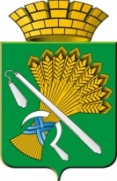 АДМИНИСТРАЦИЯ КАМЫШЛОВСКОГО ГОРОДСКОГО ОКРУГАП О С Т А Н О В Л Е Н И Еот 19.04.2021  N 274О внесении изменений в постановление главы Камышловского городского округа от 09.11.2018 года №965 «Об утверждении муниципальной программы «Развитие социально-экономического комплекса Камышловского городского округа на 2021-2027 годы»(с изменениями внесенными постановлением от 08.02.2021 №96)	В соответствии со статьей 179 Бюджетного кодекса Российской Федерации», с Федеральным законом от 06.10.2003г № 131 «Об общих принципах организации местного самоуправления в Российской Федерации, с Решениями Думы Камышловского городского округа от 18.02.2021 № 569 и от 18.03.2021 № 579 «О внесении изменений в Решение Думы Камышловского городского округа от 10.12.2020 № 555 «О бюджете Камышловского городского округа на 2021 год и плановый период 2022 и 2023 годов», с постановлением главы Камышловского городского округа от 04.10.2013 № 1786 «Об утверждении Порядка формирования и реализации муниципальных программ Камышловского городского округа» (с внесенными изменениями от 24.09.2020 № 632), руководствуясь Уставом Камышловского городского округа, администрация Камышловского городского округаПОСТАНОВЛЯЕТ:1. Внести в муниципальную программу «Развитие социально-экономического комплекса Камышловского городского округа на 2021-2027 годы», утвержденную постановлением главы Камышловского городского округа от 09.11.2018 г. №965 «Об утверждении муниципальной программы «Развитие социально-экономического комплекса Камышловского городского округа на 2021-2027 годы» (с внесенными изменениями от 08.02.2021 №96), следующие изменения:1.1. В паспорте Программы:- строку «Объемы финансирования Программы по годам реализации, тыс.рублей» изложить в следующей редакции:«Всего: 1 425 011 087,34в том числе: 2021 год – 265 740 646,342022 год – 189 525 586,002023 год – 193 948 971,002024 год – 193 948 971,002025 год – 193 948 971,002026 год – 193 948 971,002027 год – 193 948 971,00из них:федеральный бюджет: 135 994 404,16в том числе:2021 год – 64 426 204,162022 год – 12 093 700,002023 год – 11 894 900,002024 год – 11 894 900,002025 год – 11 894 900,002026 год – 11 894 900,002027 год – 11 894 900,00областной бюджет: 658 428 568,23в том числе:2021 год – 91 579 568,232022 год – 91 453 500,002023 год – 95 079 100,002024 год – 95 079 100,002025 год – 95 079 100,002026 год – 95 079 100,002027 год – 95 079 100,00местный бюджет: 630 588 114,95в том числе: 2021 год – 109 734 873,952022 год – 85 978 386,002023 год – 86 974 971,002024 год – 86 974 971,002025 год – 86 974 971,002026 год – 86 974 971,002027 год – 86 974 971,00внебюджетные источники: 0,00в том числе:2021 год – 0,002022 год – 0,002023 год – 0,002024 год – 0,002025 год – 0,002026 год – 0,002027 год – 0,00	1.2. План мероприятий по выполнению программы «Развитие социально - экономического комплекса Камышловского городского округа на 2021-2027 годы» изложить в новой редакции (прилагается).	2.Ответственным исполнителям в течение 10 календарных дней со дня утверждения внесения изменений в муниципальную программу «Развитие социально-экономического комплекса Камышловского городского округа на 2021-2027 годы», внести соответствующие данные в программный комплекс «ИСУФ».3. Настоящее постановление разместить на официальном сайте Камышловского городского округа и опубликовать в газете «Камышловские известия».4. Контроль за выполнением настоящего постановления возложить на заместителя главы администрации Камышловского городского округа Власову Е.Н.ГлаваКамышловского городского округа                                                 А.В. Половников